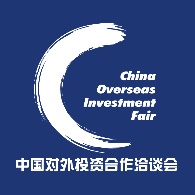       第十二届中国对外投资合作洽谈会注册表 The 12th China Overseas Investment Fair Registration Form单位名称地址网址网址联系人电话电话手机邮箱邮箱参会方式嘉宾          嘉宾          位位位标准展位标准展位                ㎡                ㎡参会方式VIP 贵宾        VIP 贵宾        位位位特装展位特装展位㎡㎡参会方式主论坛演讲      主论坛演讲      次次次专场说明会专场说明会              次              次参会方式分论坛演讲      分论坛演讲      次次次一对一洽谈一对一洽谈次次参会方式其他（有其他合作意向请填写）其他（有其他合作意向请填写）其他（有其他合作意向请填写）其他（有其他合作意向请填写）参会人员姓名职务职务手机手机手机参会方式参会方式参会方式参会人员参会人员参会人员参会人员参会人员备注收费详见《价格与权益表2020》；本表复印或下载有效；请与2020年7月31日前邮件或传真至组委会收费详见《价格与权益表2020》；本表复印或下载有效；请与2020年7月31日前邮件或传真至组委会收费详见《价格与权益表2020》；本表复印或下载有效；请与2020年7月31日前邮件或传真至组委会收费详见《价格与权益表2020》；本表复印或下载有效；请与2020年7月31日前邮件或传真至组委会收费详见《价格与权益表2020》；本表复印或下载有效；请与2020年7月31日前邮件或传真至组委会收费详见《价格与权益表2020》；本表复印或下载有效；请与2020年7月31日前邮件或传真至组委会收费详见《价格与权益表2020》；本表复印或下载有效；请与2020年7月31日前邮件或传真至组委会收费详见《价格与权益表2020》；本表复印或下载有效；请与2020年7月31日前邮件或传真至组委会[签署]2020年　月　日中国对外投资合作洽谈会组委会地址：北京市朝阳区建外soho东区2号楼701室 邮编：100022电话：+86-10-65020520  传真：+86-10-65020689  手机：13911606823邮箱：tdang@codafair.org 网址：www.codafair.org中国对外投资合作洽谈会组委会地址：北京市朝阳区建外soho东区2号楼701室 邮编：100022电话：+86-10-65020520  传真：+86-10-65020689  手机：13911606823邮箱：tdang@codafair.org 网址：www.codafair.org中国对外投资合作洽谈会组委会地址：北京市朝阳区建外soho东区2号楼701室 邮编：100022电话：+86-10-65020520  传真：+86-10-65020689  手机：13911606823邮箱：tdang@codafair.org 网址：www.codafair.org中国对外投资合作洽谈会组委会地址：北京市朝阳区建外soho东区2号楼701室 邮编：100022电话：+86-10-65020520  传真：+86-10-65020689  手机：13911606823邮箱：tdang@codafair.org 网址：www.codafair.org中国对外投资合作洽谈会组委会地址：北京市朝阳区建外soho东区2号楼701室 邮编：100022电话：+86-10-65020520  传真：+86-10-65020689  手机：13911606823邮箱：tdang@codafair.org 网址：www.codafair.org中国对外投资合作洽谈会组委会地址：北京市朝阳区建外soho东区2号楼701室 邮编：100022电话：+86-10-65020520  传真：+86-10-65020689  手机：13911606823邮箱：tdang@codafair.org 网址：www.codafair.org中国对外投资合作洽谈会组委会地址：北京市朝阳区建外soho东区2号楼701室 邮编：100022电话：+86-10-65020520  传真：+86-10-65020689  手机：13911606823邮箱：tdang@codafair.org 网址：www.codafair.org中国对外投资合作洽谈会组委会地址：北京市朝阳区建外soho东区2号楼701室 邮编：100022电话：+86-10-65020520  传真：+86-10-65020689  手机：13911606823邮箱：tdang@codafair.org 网址：www.codafair.org中国对外投资合作洽谈会组委会地址：北京市朝阳区建外soho东区2号楼701室 邮编：100022电话：+86-10-65020520  传真：+86-10-65020689  手机：13911606823邮箱：tdang@codafair.org 网址：www.codafair.org中国对外投资合作洽谈会组委会地址：北京市朝阳区建外soho东区2号楼701室 邮编：100022电话：+86-10-65020520  传真：+86-10-65020689  手机：13911606823邮箱：tdang@codafair.org 网址：www.codafair.orgUnit NameAddressWebWebContactTelTelMobileE-mailE-mailParticipation FormatGuestGuest          Person          PersonStandard BoothStandard Booth                 ㎡Participation FormatVIP GuestVIP GuestPersonPersonSpecial BoothSpecial Booth㎡Participation FormatPlenary Forum  SpeechPlenary Forum  Speech      Times      TimesSpecial Investment PromotionSpecial Investment Promotion                  TimesParticipation FormatSub-Forum SpeechSub-Forum Speech          Times          TimesOne to One MeetingOne to One MeetingTimesParticipation FormatOther (other cooperation format please write down)Other (other cooperation format please write down)Other (other cooperation format please write down)Other (other cooperation format please write down)ParticipantsNamePositionPositionMobileParticipation FormatParticipation FormatParticipation FormatParticipantsParticipantsParticipantsParticipantsParticipantsRemarks1.Charging details please check <Price and Rights 2020>；2.This form is valid for copying or downloading；3. Please e-mail or fax to the organizing committee before July 31, 2020.1.Charging details please check <Price and Rights 2020>；2.This form is valid for copying or downloading；3. Please e-mail or fax to the organizing committee before July 31, 2020.1.Charging details please check <Price and Rights 2020>；2.This form is valid for copying or downloading；3. Please e-mail or fax to the organizing committee before July 31, 2020.1.Charging details please check <Price and Rights 2020>；2.This form is valid for copying or downloading；3. Please e-mail or fax to the organizing committee before July 31, 2020.1.Charging details please check <Price and Rights 2020>；2.This form is valid for copying or downloading；3. Please e-mail or fax to the organizing committee before July 31, 2020.[SIGNATURE]D/  M /2020[SIGNATURE]D/  M /2020The Organizing Committee of China Overseas Investment FairAddress：701 Room, Building No.2, Jianwai SOHO east, Chaoyang district, Beijing city Code：100022  Tel：+86-10-65020050  Fax：+86-10-65020020  Mob：13911606823E-mail：tdang@codafair.org  Web：www.codafair.org The Organizing Committee of China Overseas Investment FairAddress：701 Room, Building No.2, Jianwai SOHO east, Chaoyang district, Beijing city Code：100022  Tel：+86-10-65020050  Fax：+86-10-65020020  Mob：13911606823E-mail：tdang@codafair.org  Web：www.codafair.org The Organizing Committee of China Overseas Investment FairAddress：701 Room, Building No.2, Jianwai SOHO east, Chaoyang district, Beijing city Code：100022  Tel：+86-10-65020050  Fax：+86-10-65020020  Mob：13911606823E-mail：tdang@codafair.org  Web：www.codafair.org The Organizing Committee of China Overseas Investment FairAddress：701 Room, Building No.2, Jianwai SOHO east, Chaoyang district, Beijing city Code：100022  Tel：+86-10-65020050  Fax：+86-10-65020020  Mob：13911606823E-mail：tdang@codafair.org  Web：www.codafair.org The Organizing Committee of China Overseas Investment FairAddress：701 Room, Building No.2, Jianwai SOHO east, Chaoyang district, Beijing city Code：100022  Tel：+86-10-65020050  Fax：+86-10-65020020  Mob：13911606823E-mail：tdang@codafair.org  Web：www.codafair.org The Organizing Committee of China Overseas Investment FairAddress：701 Room, Building No.2, Jianwai SOHO east, Chaoyang district, Beijing city Code：100022  Tel：+86-10-65020050  Fax：+86-10-65020020  Mob：13911606823E-mail：tdang@codafair.org  Web：www.codafair.org The Organizing Committee of China Overseas Investment FairAddress：701 Room, Building No.2, Jianwai SOHO east, Chaoyang district, Beijing city Code：100022  Tel：+86-10-65020050  Fax：+86-10-65020020  Mob：13911606823E-mail：tdang@codafair.org  Web：www.codafair.org The Organizing Committee of China Overseas Investment FairAddress：701 Room, Building No.2, Jianwai SOHO east, Chaoyang district, Beijing city Code：100022  Tel：+86-10-65020050  Fax：+86-10-65020020  Mob：13911606823E-mail：tdang@codafair.org  Web：www.codafair.org 